Сумська міська радаVIІI СКЛИКАННЯ III СЕСІЯРІШЕННЯвід 27 січня 2021 року № 162-МРм. СумиРозглянувши звернення суб’єкта господарювання, надані документи, враховуючи рекомендації засідання постійної комісії з питань архітектури, містобудування, регулювання земельних відносин, природокористування та екології Сумської міської ради (протоколи: від 03 вересня 2020 року № 202 та від 29 грудня 2020 року № 1), відповідно до статей 12, 120 Земельного кодексу України, статі 30 Закону України «Про оренду землі», абзацу другого частини третьої статті 15 Закону України «Про доступ до публічної інформації», керуючись пунктом 34 частини першої статті 26 Закону України «Про місцеве самоврядування в Україні», Сумська міська радаВИРІШИЛА:1. Внести зміни до договору оренди земельної ділянки за адресою:                             м. Суми, вул. Чернігівська, 3, укладеного з Товариством з обмеженою відповідальністю «Лідер Стайл» (39532835) від 01 липня 2016 року (зі змінами від 30 серпня 2019 року), номер запису про інше  речове право: 15767718 від 04 серпня 2016 року), площею 20/100 частини від 0,1642 га, кадастровий номер 5910136600:11:004:0005, категорія та функціональне призначення земельної ділянки: землі промисловості, транспорту, зв’язку, енергетики, оборони та іншого призначення, під розміщеними виробничо-складськими приміщеннями, у зв’язку з набуттям та перерахунком часток нерухомого майна (номери записів про право власності: 37065055 від 26.06.2020, 21286679 від 07.07.2017 та 15882965 від 12.08.2016, реєстраційний номер об’єкта нерухомого майна: 69689259101), а саме: - абзац 3 пункту 1.1 розділу 1 договору оренди викласти в наступній редакції: «В оренду передається земельна ділянка площею 0,1642 га, кадастровий номер: 5910136600:11:004:0005».2. Змінити положення договору оренди земельної ділянки, що стосується розміру орендної плати.3. Департаменту забезпечення ресурсних платежів Сумської міської ради (Клименко Ю.М.) забезпечити укладання додаткової угоди до договору оренди земельної ділянки відповідно до пункту 1 даного рішення.Сумський міський голова 							  О.М. ЛисенкоВиконавець: Клименко Ю.М.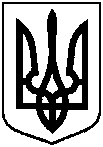 Про внесення змін до договору оренди земельної ділянки, укладеного з Товариством з обмеженою відповідальністю «Лідер Стайл»,                        за адресою: м. Суми,                                               вул. Чернігівська, 3, площею 0,1642 га